Hoek berekenenTan ∠C = 5 : 3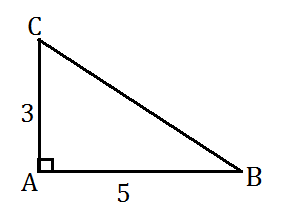 ∠C = tan -1 ( 5 : 3 ) = 59 o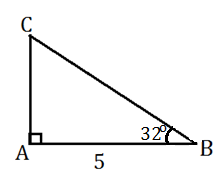 Zijde berekenenTan 32 o = AC : 5AC = 5 x tan (32 o) = 3,1 cm